I.	LISTENING*Listen to the recording and choose the correct answer.Question 1. ……………of people were seriously injuredA. Dozens	B. Ten	C. Thousand	D. HundredQuestion 2. The severe winds caused extensive damage to ……..A. possibility	B. property	C. poverty	D. probabilityQuestion 3. Workers are now clearing up the debris left ………by the severe storm.A. beside	B. buy	C. by	D. behindQuestion 4. The weather bureau has issued flood warnings for Nghe An and nearly ……….. as heavy rain is expected to continue over the next few daysA. districts	B. countries	C. provinces	D. citiesII.	VOCABULARY AND GRAMMAR.* Choose the word whose underlined part is pronounced differently from that of the others Question 5. A. laughed	B. arrived	C. learned	D. changedQuestion 6. A. dump	B. mudslide	C. buried	D. erupted* Choose the word which has a different stress pattern from the othersQuestion 7. A. technology		B. sociology	C. emergency	D. geographyQuestion 8. A. romantic	B. artistic	C. botanical	D. musical* Choose the best word to fill in each blankQuestion 9. Eating too much sugar…………….health problems.A. because	B. so	C. because of	D. leads toQuestion 10. The most …………….earthquake in Japan occurred in 1923.A. destructive	B. destroy	C. destructively	D. destructionQuestion 11. There …………….more natural disasters in recent years than there used to be.A. have been	B. had been	C. were	D. areQuestion 12. People in the area……………shelter before the tornado raged.A. taken	B. have taken	C. took	D. had takenQuestion 13. The famous Sydney Opera House ……………by millions of tourists since 1973.A. have visited	B. has visited	C. has been visited	D. have been visitedQuestion 14. There is a flight  from Paris to London every day. It ………………. at a quarter past two.A. take off	B. takes off	C. will take off	D. took offQuestion 15. If thermal pollution ……….., the temperature of water …………..A. will happen / change	B. will happen / changesC. happens / will change	D. happen / will changeQuestion 16. The noise ……………if we turned down the volume.A. decreases	B. would decrease	C. will decrease	D. decreasedQuestion 17. People who live in different regions can speak their languages with different …………A. voices	B. accent	C. accents	D. voice* Choose the words that has the CLOSEST meaning to the underlined wordsQuestion 18. The soil becomes contaminated because of pesticides and other farming chemicals.A. pollutant	B. treated	C. poisonous	D. polluted* Choose the word that has the OPPOSITE meaning to the underlined wordQuestion 19. Noise in a concert can cause immediate and permanent hearing lossA. forever	B. official	C. temporary	D. visual* Complete the response in each of the following exchangesQuestion 20. Tom: “We should try to protect the beautiful sights around us.”   - Lan: “___________”A. That’s great!	B. That’s so true!	C. That’s awesome!	D. How terrible!Question 21. “Lightning kills and injures more people every year than hurricanes in America.– “________”A. That’s shocking!	B. That’s a relief!	C. Wow!	D. That’s awesome!* Find the mistake in each of the following sentences Question 22. Oil slicks from boats or ships pollute the sea, because many aquatic animals and plants die.A. pollute	B. aquatic	C. because	D. dieQuestion 23. English and Welsh are the two office languages of Wales.A. the	B. of	C. Welsh	D. officeQuestion 24. After she has tried all the dresses in the shop yesterday, she bought the most expensive one.A. has tried	B. most expensive	C. bought	D. inIII. READING* Read the text and choose the best word to fill in each blankThe major sources (25) ________ water pollution are domestic wastes, agricultural wastes, sewage disposal, industrial wastes, radioactive wastes and oil leakages.All the Indian rivers, including the holy river Ganga, have become highly polluted today. However, the Ganga Action Plan to control its water from pollution has not been proved successful. The (26)________ of water pollution is widespread. It causes many severe water­ borne diseases. According to WHO, 21 per cent of all communicable diseases in India are water-borne diseases. Oil is the main (27) _______ of the sea water. Huge tankers often (28) _______ oil into the sea. This act kills sea plants and animals.Question 25. 	A. of	B. in	C. by	D. atQuestion 26. 	A. affect	B. effective	C. effect	D. attractQuestion 27. 	A. polluting	B. pollutant	C. pollution	D. pollutedQuestion 28. 	A. poison	B. litter	C. treat	D. dump* Read the text and choose the best answer for each The Maori of New ZealandThe Maori arrived in New Zealand from other Polynesian islands over a thousand years ago. They were the first people to live there. They made beautiful wooden buildings with pictures cut into the wood. There are about 280,000 Maori today. Maori have brown skin, dark brown eyes, and wavy black hair.
In 1840, they agreed to become a British colony, and they learned European ways quickly. Today there are Maori in all kinds of jobs. They attend schools and universities and become lawyers and scientists. There are Maori in the government. Most of them live like the white New Zealanders.However, the Maori do not forget their traditions. Children learn the language, music, and old stories. They have yearly competitions in speaking, dancing, and singing. The Maori live a comfortable, modern life, but they keep their traditions by passing them to their children.Question 29. Where did the Maori come from?A. from other Polynesian islands.	B. from Scotland.C. from Great Britain.	D. from England.Question 30. How many Maori are there?A. about 450,000	B. about 300,000	C. about 350,000	D. about 280,000Question 31. What do the Maori look like?A. have dark skin, brown eyes, and wavy black hair.B. They have brown skin, dark brown eyes, and wavy black hair.C. They have dark skin, dark brown eyes, and wavy black hair.D. They have brown skin, dark eyes, and wavy brown hair.Question 32. How do most Maori live today?A. They live a comfortable but not modern life.	B. They live in a poor live.C. They live a comfortable and modern life.	D. They live an comfortable but modern life.IV. WRITING*Finish the second sentences so that it has a similar meaning to the first one.Question 33. Because there was an accident, I was late. (made) _____________________________________________________________________Question 34. You use compact light bulbs. You save a lot of energy.If_____________________________________________________________________Question 35. I have to work now, so I can’t join your picnic. If _____________________________________________________________________Question 36. Many fish in the river die due to water pollution. (because of)Many fish _______________________________________________________________Question 37. He left the office after he had read the report. (Before)He _____________________________________________________________________Question 38. She started talking on the phone an hour ago.She has_____________________________________________________________________Question 39. The mailman has delivered the mail to my house since yesterday.  The mail __________________________________________________________________* Make the question for the underlined wordsQuestion 40. A local artist painted the picture. ___________________________________________________________________________I.	LISTENING*Listen to the recording and choose the correct answer.Question 1. ……………of people were seriously injuredA. Thousand	B. Hundred	C. Dozens	D. TenQuestion 2. The severe winds caused extensive damage to ……..A. probability	B. poverty	C. possibility	D. propertyQuestion 3. Workers are now clearing up the debris left ………by the severe storm.A. beside	B. behind	C. buy	D. byQuestion 4. The weather bureau has issued flood warnings for Nghe An and nearly ……….. as heavy rain is expected to continue over the next few daysA. provinces	B. countries	C. cities	D. districtsII.	VOCABULARY AND GRAMMAR.* Choose the word whose underlined part is pronounced differently from that of the others Question 5. A. mudslide	B. buried	C. erupted	D. dumpQuestion 6. A. learned		B. arrived	C. laughed	D. changed* Choose the word which has a different stress pattern from the othersQuestion 7. A. romantic	B. botanical	C. artistic	D. musicalQuestion 8. A. sociology	B. technology	C. geography	D. emergency* Choose the best word to fill in each blankQuestion 9. If thermal pollution ……….., the temperature of water …………..A. happens / will change	B. will happen / changeC. will happen / changes	D. happen / will changeQuestion 10. The most …………….earthquake in Japan occurred in 1923.A. destructively	B. destructive	C. destroy	D. destructionQuestion 11. There …………….more natural disasters in recent years than there used to be.A. had been	B. are	C. have been	D. wereQuestion 12. The famous Sydney Opera House ……………by millions of tourists since 1973.A. has visited	B. have been visited	C. has been visited	D. have visitedQuestion 13. The noise ……………if we turned down the volume.A. will decrease	B. would decrease	C. decreased	D. decreasesQuestion 14. Eating too much sugar…………….health problems.A. because	B. because of	C. so	D. leads toQuestion 15. There is a flight  from Paris to London every day. It ………………. at a quarter past two.A. takes off	B. took off	C. take off	D. will take offQuestion 16. People who live in different regions can speak their languages with different …………A. voices	B. accents	C. voice	D. accentQuestion 17. People in the area……………shelter before the tornado raged.A. taken	B. took	C. have taken	D. had taken* Choose the words that has the CLOSEST meaning to the underlined wordsQuestion 18. The soil becomes contaminated because of pesticides and other farming chemicals.A. poisonous	B. treated	C. polluted	D. pollutant* Choose the word that has the OPPOSITE meaning to the underlined wordQuestion 19. Noise in a concert can cause immediate and permanent hearing lossA. official	B. temporary	C. visual	D. forever* Complete the response in each of the following exchangesQuestion 20. Tom: “We should try to protect the beautiful sights around us.”   - Lan: “___________”A. That’s so true!	B. That’s awesome!	C. That’s great!	D. How terrible!Question 21. “Lightning kills and injures more people every year than hurricanes in America.– “________”A. That’s shocking!	B. That’s awesome!	C. That’s a relief!	D. Wow!* Find the mistake in each of the following sentences Question 22. Oil slicks from boats or ships pollute the sea, because many aquatic animals and plants die.A. aquatic	B. pollute	C. die	D. becauseQuestion 23. After she has tried all the dresses in the shop yesterday, she bought the most expensive one.A. most expensive	B. has tried	C. in	D. boughtQuestion 24. English and Welsh are the two office languages of Wales.A. the	B. of	C. office	D. Welsh* Read the text and choose the best word to fill in each blankThe major sources (25) ________ water pollution are domestic wastes, agricultural wastes, sewage disposal, industrial wastes, radioactive wastes and oil leakages.All the Indian rivers, including the holy river Ganga, have become highly polluted today. However, the Ganga Action Plan to control its water from pollution has not been proved successful. The (26)________ of water pollution is widespread. It causes many severe water­ borne diseases. According to WHO, 21 per cent of all communicable diseases in India are water-borne diseases. Oil is the main (27) _______ of the sea water. Huge tankers often (28) _______ oil into the sea. This act kills sea plants and animals.Question 25. A. in	B. by	C. of	D. atQuestion 26. A. attract	B. affect	C. effective	D. effectQuestion 27. A. pollutant	B. polluted	C. polluting	D. pollutionQuestion 28. A. litter	B. dump	C. treat	D. poison* Read the text and choose the best answer for each The Maori of New ZealandThe Maori arrived in New Zealand from other Polynesian islands over a thousand years ago. They were the first people to live there. They made beautiful wooden buildings with pictures cut into the wood. There are about 280,000 Maori today. Maori have brown skin, dark brown eyes, and wavy black hair.
In 1840, they agreed to become a British colony, and they learned European ways quickly. Today there are Maori in all kinds of jobs. They attend schools and universities and become lawyers and scientists. There are Maori in the government. Most of them live like the white New Zealanders.However, the Maori do not forget their traditions. Children learn the language, music, and old stories. They have yearly competitions in speaking, dancing, and singing. The Maori live a comfortable, modern life, but they keep their traditions by passing them to their children.Question 29. Where did the Maori come from?A. from other Polynesian islands.	B. from England.C. from Great Britain.	D. from Scotland.Question 30. How many Maori are there?A. about 350,000	B. about 280,000	C. about 450,000	D. about 300,000Question 31. What do the Maori look like?A. They have brown skin, dark eyes, and wavy brown hair.B. have dark skin, brown eyes, and wavy black hair.C. They have dark skin, dark brown eyes, and wavy black hair.D. They have brown skin, dark brown eyes, and wavy black hair.Question 32. How do most Maori live today?A. They live an comfortable but modern life.	B. They live a comfortable but not modern life.C. They live a comfortable and modern life.	D. They live in a poor live.IV. WRITINGQuestion 33. Because there was a traffic jam, she was late for work. (made) _____________________________________________________________________Question 34. You use solar energy. You save a lot of money.If_____________________________________________________________________Question 35. I don’t understand the lesson, so I can’t answer the questions. If _____________________________________________________________________Question 36. Many aquatic animals die due to water pollution. (because of)Many aquatic animals ______________________________________________________Question 37. The teacher arrived the classroom after the students had left. (Before)He _____________________________________________________________________Question 38. Ms Jane started listening  to music an hour ago.Ms Jane has_____________________________________________________________________Question 39. They has built their house since June.  Their house __________________________________________________________________* Make the question for the underlined wordsQuestion 40. The government is sending aid to the flood victims ___________________________________________________________________________I.	LISTENING*Listen to the recording and choose the correct answer.Question 1. ……………of people were seriously injuredA. Dozens	B. Hundred	C. Ten	D. ThousandQuestion 2. The severe winds caused extensive damage to ……..A. poverty	B. probability	C. property	D. possibilityQuestion 3. Workers are now clearing up the debris left ………by the severe storm.A. by	B. buy	C. beside	D. behindQuestion 4. The weather bureau has issued flood warnings for Nghe An and nearly ……….. as heavy rain is expected to continue over the next few daysA. districts	B. provinces	C. cities	D. countriesII.	VOCABULARY AND GRAMMAR.* Choose the word whose underlined part is pronounced differently from that of the others Question 5. A. learned	B. arrived	C. changed	D. laughedQuestion 6. A. erupted	B. dump	C. buried	D. mudslide	* Choose the word which has a different stress pattern from the othersQuestion 7. A. sociology	B. geography	C. technology	D. emergencyQuestion 8. A. artistic	B. musical	C. romantic	D. botanical* Choose the best word to fill in each blankQuestion 9. The noise ……………if we turned down the volume.A. decreased	B. will decrease	C. decreases	D. would decreaseQuestion 10. The famous Sydney Opera House ……………by millions of tourists since 1973.A. have visited	B. has visited	C. has been visited	D. have been visitedQuestion 11. There …………….more natural disasters in recent years than there used to be.A. have been	B. were	C. are	D. had beenQuestion 12. People who live in different regions can speak their languages with different …………A. voices	B. accents	C. voice	D. accentQuestion 13. People in the area……………shelter before the tornado raged.A. took	B. had taken	C. taken	D. have takenQuestion 14. If thermal pollution ……….., the temperature of water …………..A. happen / will change	B. will happen / changesC. happens / will change	D. will happen / changeQuestion 15. There is a flight  from Paris to London every day. It ………………. at a quarter past two.A. took off	B. take off	C. will take off	D. takes offQuestion 16. The most …………….earthquake in Japan occurred in 1923.A. destructive	B. destructively	C. destruction	D. destroyQuestion 17. Eating too much sugar…………….health problems.A. so	B. leads to	C. because of	D. because* Choose the words that has the CLOSEST meaning to the underlined wordsQuestion 18. The soil becomes contaminated because of pesticides and other farming chemicals.A. pollutant	B. poisonous	C. polluted	D. treated* Choose the word that has the OPPOSITE meaning to the underlined wordQuestion 19. Noise in a concert can cause immediate and permanent hearing lossA. official	B. temporary	C. forever	D. visual* Complete the response in each of the following exchangesQuestion 20. Tom: “We should try to protect the beautiful sights around us.”   - Lan: “___________”A. That’s so true!	B. That’s awesome!	C. That’s great!	D. How terrible!Question 21. “Lightning kills and injures more people every year than hurricanes in America.– “________”A. Wow!	B. That’s shocking!	C. That’s a relief!	D. That’s awesome!* Find the mistake in each of the following sentences Question 22. Oil slicks from boats or ships pollute the sea, because many aquatic animals and plants die.A. pollute	B. aquatic	C. because	D. dieQuestion 23. After she has tried all the dresses in the shop yesterday, she bought the most expensive one.A. in	B. most expensive	C. bought	D. has triedQuestion 24. English and Welsh are the two office languages of Wales.A. office	B. the	C. Welsh	D. of* Read the text and choose the best word to fill in each blankThe major sources (25) ________ water pollution are domestic wastes, agricultural wastes, sewage disposal, industrial wastes, radioactive wastes and oil leakages.All the Indian rivers, including the holy river Ganga, have become highly polluted today. However, the Ganga Action Plan to control its water from pollution has not been proved successful. The (26)________ of water pollution is widespread. It causes many severe water­ borne diseases. According to WHO, 21 per cent of all communicable diseases in India are water-borne diseases. Oil is the main (27) _______ of the sea water. Huge tankers often (28) _______ oil into the sea. This act kills sea plants and animals.Question 25. A. at		B. by	C. in	D. ofQuestion 26. A. effective	B. effect	C. attract	D. affectQuestion 27. A. pollutant	B. pollution	C. polluting		D. pollutedQuestion 28. A. poison	B. treat	C. dump	D. litter* Read the text and choose the best answer for each The Maori of New ZealandThe Maori arrived in New Zealand from other Polynesian islands over a thousand years ago. They were the first people to live there. They made beautiful wooden buildings with pictures cut into the wood. There are about 280,000 Maori today. Maori have brown skin, dark brown eyes, and wavy black hair.
In 1840, they agreed to become a British colony, and they learned European ways quickly. Today there are Maori in all kinds of jobs. They attend schools and universities and become lawyers and scientists. There are Maori in the government. Most of them live like the white New Zealanders.However, the Maori do not forget their traditions. Children learn the language, music, and old stories. They have yearly competitions in speaking, dancing, and singing. The Maori live a comfortable, modern life, but they keep their traditions by passing them to their children.Question 29. Where did the Maori come from?A. from Scotland.	B. from England.C. from Great Britain.	D. from other Polynesian islands.Question 30. How many Maori are there?A. about 280,000	B. about 450,000	C. about 300,000	D. about 350,000Question 31. What do the Maori look like?A. They have brown skin, dark eyes, and wavy brown hair.B. They have brown skin, dark brown eyes, and wavy black hair.C. have dark skin, brown eyes, and wavy black hair.D. They have dark skin, dark brown eyes, and wavy black hair.Question 32. How do most Maori live today?A. They live an comfortable but modern life.	B. They live a comfortable but not modern life.C. They live a comfortable and modern life.	D. They live in a poor live.IV. WRITING*Finish the second sentences so that it has a similar meaning to the first one.Question 33. He left the office after he had read the report. (Before)He _____________________________________________________________________Question 34. You use compact light bulbs. You save a lot of energy.If______________________________________________________________________Question 35. I have to work now, so I can’t join your picnic. If _____________________________________________________________________Question 36. The mailman has delivered the mail to my house since yesterday.  The mail ________________________________________________________________Question 37. Many fish in the river die due to water pollution. (because of)Many fish _______________________________________________________________Question 38. She started talking on the phone an hour ago.She has____________________________________________________________________Question 39. Because there was an accident, I was late. (made) _________________________________________________________________________* Make the question for the underlined wordsQuestion 40. A local artist painted the picture. ________________________________________________________________________I.	LISTENING*Listen to the recording and choose the correct answer.Question 1. ……………of people were seriously injuredA. Dozens	B. Ten	C. Hundred	D. ThousandQuestion 2. The severe winds caused extensive damage to ……..A. possibility	B. probability	C. property	D. povertyQuestion 3. Workers are now clearing up the debris left ………by the severe storm.A. beside	B. buy	C. by	D. behindQuestion 4. The weather bureau has issued flood warnings for Nghe An and nearly ……….. as heavy rain is expected to continue over the next few daysA. cities	B. provinces	C. districts	D. countriesII.	VOCABULARY AND GRAMMAR.* Choose the word whose underlined part is pronounced differently from that of the others Question 5. A. laughed	B. learned	C. changed	D. arrivedQuestion 6. A. erupted	B. dump	C. buried	D. mudslide* Choose the word which has a different stress pattern from the othersQuestion 7. A. technology B. geography	C. emergency	D. sociologyQuestion 8. A. romantic	B. musical	C. artistic	D. botanical* Choose the best word to fill in each blankQuestion 9. People who live in different regions can speak their languages with different …………A. voice	B. voices	C. accent	D. accentsQuestion 10. There is a flight  from Paris to London every day. It ………………. at a quarter past two.A. will take off	B. take off	C. took off	D. takes offQuestion 11. If thermal pollution ……….., the temperature of water …………..A. will happen / changes	B. happens / will changeC. will happen / change	D. happen / will changeQuestion 12. People in the area……………shelter before the tornado raged.A. had taken	B. taken	C. have taken	D. tookQuestion 13. The noise ……………if we turned down the volume.A. will decrease	B. decreases	C. decreased	D. would decreaseQuestion 14. There …………….more natural disasters in recent years than there used to be.A. were	B. had been	C. have been	D. areQuestion 15. The most …………….earthquake in Japan occurred in 1923.A. destruction	B. destroy	C. destructive	D. destructivelyQuestion 16. The famous Sydney Opera House ……………by millions of tourists since 1973.A. have been visited	B. has been visited	C. has visited	D. have visitedQuestion 17. Eating too much sugar…………….health problems.A. leads to	B. so	C. because	D. because of* Choose the words that has the CLOSEST meaning to the underlined wordsQuestion 18. The soil becomes contaminated because of pesticides and other farming chemicals.A. pollutant	B. poisonous	C. treated	D. polluted* Choose the word that has the OPPOSITE meaning to the underlined wordQuestion 19. Noise in a concert can cause immediate and permanent hearing lossA. official	B. temporary	C. visual	D. forever* Complete the response in each of the following exchangesQuestion 20. “Lightning kills and injures more people every year than hurricanes in America.– “________”A. That’s awesome!	B. That’s a relief!	C. Wow!	D. That’s shocking!Question 21. Tom: “We should try to protect the beautiful sights around us.”   - Lan: “___________”A. That’s so true!	B. How terrible!	C. That’s great!	D. That’s awesome!* Find the mistake in each of the following sentences Question 22. English and Welsh are the two office languages of Wales.A. Welsh	B. the	C. office	D. ofQuestion 23. After she has tried all the dresses in the shop yesterday, she bought the most expensive one.A. has tried	B. in	C. most expensive	D. boughtQuestion 24. Oil slicks from boats or ships pollute the sea, because many aquatic animals and plants die.A. pollute	B. because	C. aquatic	D. die* Read the text and choose the best word to fill in each blankThe major sources (25) ________ water pollution are domestic wastes, agricultural wastes, sewage disposal, industrial wastes, radioactive wastes and oil leakages.All the Indian rivers, including the holy river Ganga, have become highly polluted today. However, the Ganga Action Plan to control its water from pollution has not been proved successful. The (26)________ of water pollution is widespread. It causes many severe water­ borne diseases. According to WHO, 21 per cent of all communicable diseases in India are water-borne diseases. Oil is the main (27) _______ of the sea water. Huge tankers often (28) _______ oil into the sea. This act kills sea plants and animals.Question 25. A. in		B. of	C. at	D. byQuestion 26. A. affect	B. effective	C. attract	D. effectQuestion 27. A. pollutant	B. pollution	C. polluted	D. pollutingQuestion 28. A. litter	B. poison	C. dump	D. treatIII. READING* Read the text and choose the best answer for each The Maori of New ZealandThe Maori arrived in New Zealand from other Polynesian islands over a thousand years ago. They were the first people to live there. They made beautiful wooden buildings with pictures cut into the wood. There are about 280,000 Maori today. Maori have brown skin, dark brown eyes, and wavy black hair.
In 1840, they agreed to become a British colony, and they learned European ways quickly. Today there are Maori in all kinds of jobs. They attend schools and universities and become lawyers and scientists. There are Maori in the government. Most of them live like the white New Zealanders.However, the Maori do not forget their traditions. Children learn the language, music, and old stories. They have yearly competitions in speaking, dancing, and singing. The Maori live a comfortable, modern life, but they keep their traditions by passing them to their children.Question 29. Where did the Maori come from?A. from England.	B. from Scotland.C. from Great Britain.	D. from other Polynesian islands.Question 30. How many Maori are there?A. about 300,000	B. about 280,000	C. about 450,000	D. about 350,000Question 31. What do the Maori look like?A. have dark skin, brown eyes, and wavy black hair.B. They have brown skin, dark eyes, and wavy brown hair.C. They have brown skin, dark brown eyes, and wavy black hair.D. They have dark skin, dark brown eyes, and wavy black hair.Question 32. How do most Maori live today?A. They live a comfortable and modern life.	B. They live a comfortable but not modern life.C. They live in a poor live.	D. They live an comfortable but modern life.IV. WRITING Question 33. Ms Jane started listening  to music an hour ago.Ms Jane has_____________________________________________________________________Question 34. They has built their house since June.  Their house __________________________________________________________________Question 35. You use solar energy. You save a lot of money.If_____________________________________________________________________Question 36. I don’t understand the lesson, so I can’t answer the questions. If _____________________________________________________________________Question 37. The teacher arrived the classroom after the students had left. (Before)He _____________________________________________________________________Question 38. Because there was a traffic jam, she was late for work. (made) _____________________________________________________________________Question 39. Many aquatic animals die due to water pollution. (because of)Many aquatic animals ______________________________________________________* Make the question for the underlined wordsQuestion 40. The government is sending aid to the flood victims ___________________________________________________________________________ CODE 801:CODE 802:CODE 803:CODE 804:WRITINGCODE:  801, 803*Finish the second sentences so that it has a similar meaning to the first one.Question 33. He had read the report before he left the office . Question 34. If you use compact light bulbs, you will save a lot of energy.Question 35. If I don’t have to work now, I could  join your picnic.Question 36. The mail has been delivered  to my house since yesterday. Question 37. Many fish in the river die because of water pollution. Question 38. She has talked on the phone for an hour.Question 39. An accident made me late.* Make the question for the underlined words. Question 40. What did  a local artist painted? CODE:  802, 804Question 33. Ms Jane has listened  to music for an hour .Question 34. Their house has been built since June. Question 35. If you use solar energy, you will save a lot of money.Question 36. If I  understood  the lesson, I could answer the questions.Question 37. The students had left before the teacher arrived the classroom. (Before)Question 38. A traffic jam made her late for work.Question 39. Many aquatic animals die because of water pollution. * Make the question for the underlined wordsQuestion 40. What is the government sending to the flood victims?LY THUONG KIET SECONDARY SCHOOLSCHOOL YEAR 2020 - 2021                      ENGLISH 8       THE 2ND MIDDLE TERM TEST          Time allotted: 45 minutesLY THUONG KIET SECONDARY SCHOOLSCHOOL YEAR 2020 - 2021                      ENGLISH 8       THE 2ND MIDDLE TERM TEST          Time allotted: 45 minutesLY THUONG KIET SECONDARY SCHOOLSCHOOL YEAR 2020 - 2021                      ENGLISH 8       THE 2ND MIDDLE TERM TEST          Time allotted: 45 minutesLY THUONG KIET SECONDARY SCHOOLSCHOOL YEAR 2020 - 2021                        ENGLISH 8       THE 2ND MIDDLE TERM TEST          Time allotted: 45 minutesLY THUONG KIET SECONDARY SCHOOLSCHOOL YEAR 2020 - 2021THE 2ND MIDDLE TERM TEST-GRADEANSWER KEYCâuChọnCâuChọnCâuChọnCâuChọnCâuChọn1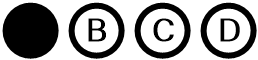 7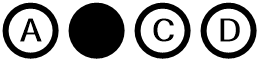 14202728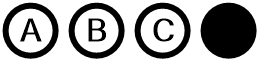 15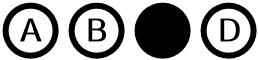 2128391622294101723305111824316121925321326CâuChọnCâuChọnCâuChọnCâuChọnCâuChọn1714202728152128391622294101723305111824316121925321326CâuChọnCâuChọnCâuChọnCâuChọnCâuChọn1714202728152128391622294101723305111824316121925321326CâuChọnCâuChọnCâuChọnCâuChọnCâuChọn1714202728152128391622294101723305111824316121925321326